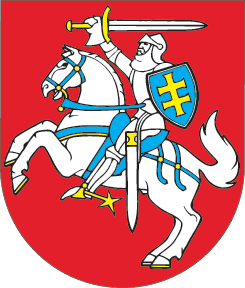 LIETUVOS RESPUBLIKOSENERGIJOS VARTOJIMO EFEKTYVUMO DIDINIMO ĮSTATYMO NR. XII-2702 1, 3, 4, 5, 8, 11 STRAIPSNIŲ IR PRIEDO PAKEITIMOĮSTATYMAS2020 m. birželio 4 d. Nr. XIII-3015Vilnius1 straipsnis. 1 straipsnio pakeitimasPakeisti 1 straipsnio 2 dalį ir ją išdėstyti taip:„2. Šio įstatymo tikslas – užtikrinti taupesnį energijos suvartojimą visose Lietuvos ūkio srityse, atitinkantį Europos Sąjungos teisės aktuose nustatytus Lietuvos Respublikos energijos vartojimo efektyvumo didinimo įsipareigojimus, sudaryti prielaidas efektyviai gaminti, tiekti bei vartoti energiją ir užtikrinti, kad 2030 metais Lietuvos pirminės energijos suvartojimas būtų ne didesnis kaip 5 462 ktne, galutinės energijos suvartojimas – ne didesnis kaip 4 526 ktne ir suminis energijos vartojimo efektyvumo didinimo priemonių sutaupytos energijos kiekis – ne mažesnis kaip 27 280 GWh. Šio tikslo siekiama vadovaujantis šiame įstatyme įtvirtintais energijos vartojimo efektyvumo didinimo principais.“2 straipsnis. 3 straipsnio pakeitimasPapildyti 3 straipsnio 1 dalį 4 punktu:„4) energijos vartojimo efektyvumo didinimo pirmumo – priimant sprendimus dėl energijos perdavimo ar skirstymo tinklų ar sistemų planavimo ir finansavimo, pirmenybė teikiama energijos vartojimo efektyvumo didinimo priemonėms, mažinančioms energijos paklausą, jeigu jos yra ekonomiškai efektyvesnės negu atitinkami su energijos pasiūla susiję sprendimai.“3 straipsnis. 4 straipsnio pakeitimasPakeisti 4 straipsnį ir jį išdėstyti taip:„4 straipsnis. Privalomo sutaupyti energijos kiekio apskaičiavimas ir jo įgyvendinimas 1. Lietuvos Respublikai privalomas sutaupyti energijos kiekis yra nustatomas remiantis Europos Sąjungos energijos vartojimo efektyvumą reglamentuojančiais teisės aktais. Šis kiekis lygus: 1) nuo 2014 m. sausio 1 d. iki 2020 m. gruodžio 31 d. kiekvienais metais sutaupytų energijos kiekių, pagal Lietuvos statistikos departamento pateiktą statistinę informaciją atitinkančių 1,5 procento nuo 2010–2012 metų suvartotos galutinės energijos vidurkio, sumai ir jis sumažinamas ne daugiau kaip 25 procentais; 2) nuo 2021 m. sausio 1 d. iki 2030 m. gruodžio 31 d. kiekvienais metais sutaupytų energijos kiekių, pagal Lietuvos statistikos departamento pateiktą statistinę informaciją atitinkančių 0,8 procento nuo 2016–2018 metų suvartotos galutinės energijos vidurkio, sumai. Tokius energijos kiekius privaloma sutaupyti kiekvienais metais ir nuo 2031 m. sausio 1 d. iki 2050 m. gruodžio 31 d., išskyrus atvejį, jeigu anksčiau bus pasiekti Europos Sąjungos ilgalaikiai 2050 metų energetikos ir klimato srities tikslai. 2. Atliekant šio straipsnio 1 dalies 1 punkte nurodytą skaičiavimą, neįtraukiamas transporto sektoriui parduotas ir sunaudotas galutinės energijos kiekis.3. Lietuvos Respublikos energetikos ministras nustato privalomo sutaupyti energijos kiekio, įdiegiant energijos vartojimo efektyvumo didinimo priemones, apskaičiavimo ir jo priežiūros tvarką.4. Siekiant užtikrinti, kad būtų privalomai sutaupytas energijos kiekis, nurodytas šio įstatymo 1 straipsnio 2 dalyje, nustatomas įpareigojimas ministerijoms, atsakingoms už pramonės, žemės ūkio, paslaugų, transporto ir namų ūkių sektorius, proporcingai pagal to sektoriaus dalį, atsižvelgiant į 2016–2018 metų suvartotos galutinės energijos vidurkį:1) Lietuvos Respublikos ekonomikos ir inovacijų ministerijai, atsakingai už energijos efektyvumo didinimo priemonių diegimą pramonės sektoriuje, užtikrinti ne mažesnį kaip 5 456 GWh privalomą sutaupyti energijos kiekį;2) Lietuvos Respublikos aplinkos ministerijai ir Lietuvos Respublikos energetikos ministerijai, atsakingoms už energijos efektyvumo didinimo priemonių diegimą paslaugų ir namų ūkių sektoriuose, užtikrinti ne mažesnį kaip 10 366 GWh privalomą sutaupyti energijos kiekį;3) Lietuvos Respublikos susisiekimo ministerijai, atsakingai už energijos efektyvumo didinimo priemonių diegimą transporto sektoriuje, užtikrinti ne mažesnį kaip 10 912 GWh privalomą sutaupyti energijos kiekį;4) Lietuvos Respublikos žemės ūkio ministerijai, atsakingai už energijos efektyvumo didinimo priemonių diegimą žemės ūkio sektoriuje, užtikrinti ne mažesnį kaip 546 GWh privalomą sutaupyti energijos kiekį. 5. Į šio straipsnio 1 dalies 2 punkte nurodytą sutaupytą energijos kiekį yra įskaičiuojami po 2020 m. gruodžio 31 d. esamų ar patvirtintų naujų energijos vartojimo efektyvumo didinimo politikos priemonių sutaupyti galutinės energijos kiekiai.“4 straipsnis. 5 straipsnio pakeitimas1. Papildyti 5 straipsnį 4 dalimi:„4. Siekdamos pakeisti situaciją, kai namų ūkiai didžiąją savo pajamų dalį turi skirti energijai, valstybės institucijos užtikrina, kad, įgyvendinant esamas arba naujas energijos vartojimo efektyvumo didinimo politikos priemones, pirmenybė teikiama namų ūkiams ir socialiniams būstams, kurie atitinka Vyriausybės patvirtintus energetinio skurdo rodiklius.“2. Papildyti 5 straipsnį 5 dalimi:„5. Už energijos vartojimo efektyvumo didinimo politikos priemones, išskyrus nurodytąsias šio straipsnio 1 dalies 1 punkte, pagal kompetenciją atsakingos institucijos įdiegia matavimo, kontrolės ir tikrinimo sistemas, pagal kurias būtų patikrinta ne mažiau kaip 10 procentų įdiegtų energijos vartojimo efektyvumo didinimo priemonių. Matavimo, kontrolės ir tikrinimo išvados ir rezultatai turi būti dokumentuoti ir matavimas, kontrolė ir tikrinimas atliekami nepriklausomai nuo dalyvaujančiųjų arba įgaliotųjų šalių.“5 straipsnis. 8 straipsnio pakeitimasPapildyti 8 straipsnį 5 dalimi:„5. Šio straipsnio nuostatos taip pat taikomos elektros ir dujų skirstomųjų tinklų operatoriams, teikiantiems garantinio tiekimo paslaugą.“6 straipsnis. 11 straipsnio pakeitimasPakeisti 11 straipsnio 6 dalį ir ją išdėstyti taip:„6. Lietuvos Respublikos ekonomikos ir inovacijų ministerija strateginio planavimo dokumentuose numato priemones, kuriomis skatina smulkiojo ir vidutinio verslo subjektus atlikti energijos vartojimo auditus ir diegti juose nurodytas energijos vartojimo efektyvumo didinimo priemones.“7 straipsnis. Įstatymo priedo pakeitimasPakeisti Įstatymo priedą ir jį išdėstyti taip:„Lietuvos Respublikosenergijos vartojimo efektyvumodidinimo įstatymopriedasĮGYVENDINAMI EUROPOS SĄJUNGOS TEISĖS AKTAI1. 2012 m. spalio 25 d. Europos Parlamento ir Tarybos direktyva 2012/27/ES dėl energijos vartojimo efektyvumo, kuria iš dalies keičiamos direktyvos 2009/125/EB ir 2010/30/ES bei kuria panaikinamos direktyvos 2004/8/EB ir 2006/32/EB.2. 2018 m. gruodžio 11 d. Europos Parlamento ir Tarybos direktyva (ES) 2018/2002, kuria iš dalies keičiama Direktyva 2012/27/ES dėl energijos vartojimo efektyvumo.“8 straipsnis. Įstatymo įsigaliojimas, taikymas ir įgyvendinimas1. Šis įstatymas, išskyrus šio straipsnio 2 dalį, įsigalioja 2020 m. birželio 26 d.2. Iki šio įstatymo įsigaliojimo su elektros ir dujų skirstomųjų tinklų operatoriais, teikiančiais garantinio tiekimo paslaugą, pagal Lietuvos Respublikos energijos vartojimo efektyvumo didinimo įstatymo 8 straipsnio 1 dalį sudaryti susitarimai įgyvendinami šiuose susitarimuose nurodytais terminais ir tvarka.3. Lietuvos Respublikos Vyriausybė ir jos įgaliotos institucijos, Lietuvos Respublikos energetikos ministras ir Valstybinė energetikos reguliavimo taryba iki 2020 m. birželio 25 d. priima šio įstatymo įgyvendinamuosius teisės aktus.Skelbiu šį Lietuvos Respublikos Seimo priimtą įstatymą.Respublikos Prezidentas	Gitanas Nausėda